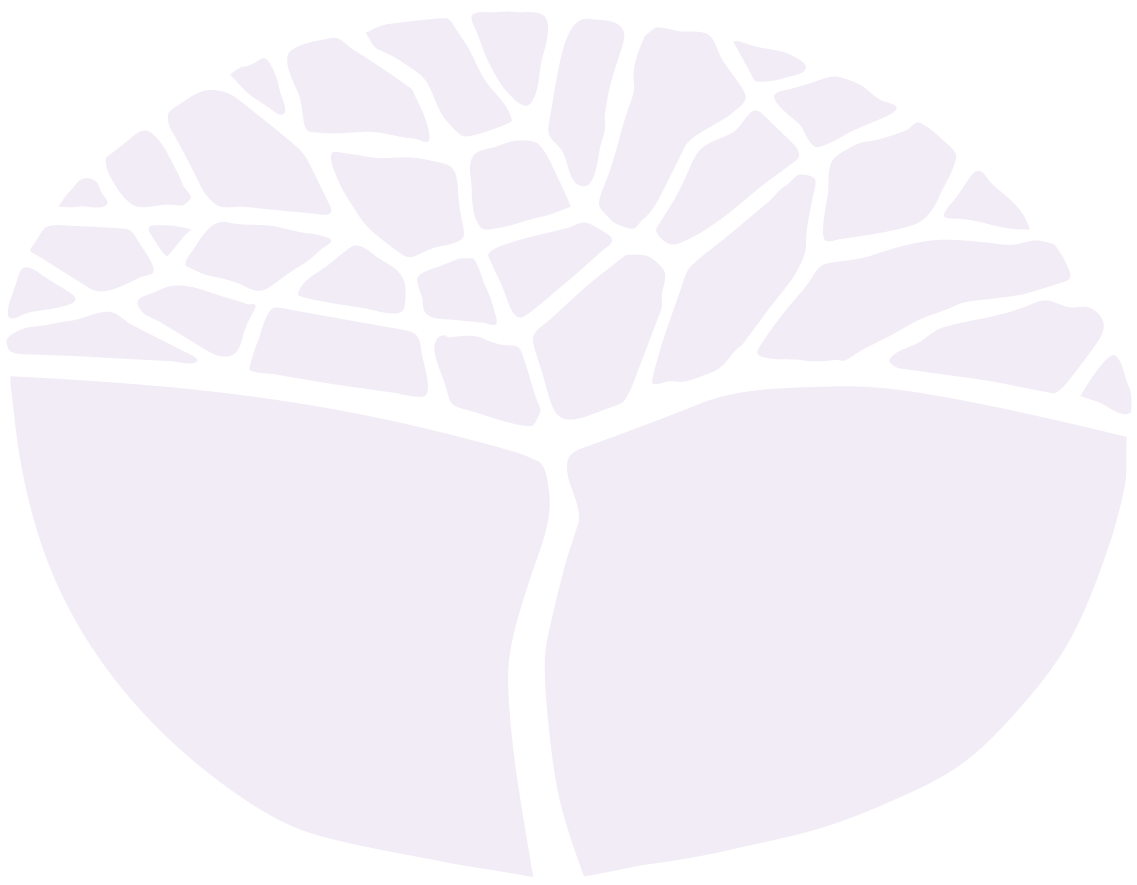 Suggested ResourcesEAL/D ATAR Year 12Copyright© School Curriculum and Standards Authority, 2015This document—apart from any third party copyright material contained in it—may be freely copied, or communicated on an intranet, for non-commercial purposes in educational institutions, provided that the School Curriculum and Standards Authority is acknowledged as the copyright owner, and that the Authority’s moral rights are not infringed.Copying or communication for any other purpose can be done only within the terms of the Copyright Act 1968 or with prior written permission of the School Curriculum and Standards Authority. Copying or communication of any third party copyright material can be done only within the terms of the Copyright Act 1968 or with permission of the copyright owners.Any content in this document that has been derived from the Australian Curriculum may be used under the terms of the Creative Commons Attribution 4.0 International licence.DisclaimerAny resources such as texts, websites and so on that may be referred to in this document are provided as examples of resources that teachers can use to support their learning programs. Their inclusion does not imply that they are mandatory or that they are the only resources relevant to the course.Reading/Viewing Resources Unit 3Reading/Viewing Resources Unit 4TitleAuthor/Director/SourceText typeUnpolished gemAlice PungMemoirHer father’s daughterAlice PungMemoirGrowing up Asian in AustraliaAlice PungMemoirThe family LawBenjamin LawMemoirThe happiest refugeeAnh DoMemoirNo friend but the mountains: Writing from Manus PrisonBehrouz BoochaniMemoirTalking to my countryStan GrantMemoirGrowing up Aboriginal in AustraliaAnita HeissMemoirGrowing up African in AustraliaMaxine Beneba ClarkeMemoirAustralia dayStan GrantBiographyBecoming Kirrali LewisJane HarrisonNovelCatching teller crowAmbelin Kwaymullina, Ezekiel KwaymullinaNovelThe freedom rideSue LawsonNovelCloudstreetTim WintonNovelHate is such a strong wordSarah AyoubNovelThe secret riverKate GrenvilleNovel and miniseriesSister HeartSally MorganNovelOn the Jellicoe RoadMelina MarchettaNovelHomeLarissa BehrendtNovelLegacyLarissa BehrendtNovelA Kinchela boyChristopher BevanNovelA most peculiar actMari MukaraNovelCarpentariaAlexis WrightNovelThe hate raceMaxine Beneba ClarkNovelThe swan bookAlexis WrightNovelDream timeSarah StarrNovelJandamarraSteve HawkeNovelMazin GraceDylan ColemanNovelMightBen AndersenNovelPurple threadsJeanine LeaneNovelSwallow the airTara Jane WinchNovelSweet water – Stolen landPhilip McLarenNovelThat deadman danceKim ScottNovelThe blue-eyed AborigineRosemary HayesNovelThe oldest song in the worldSue WoolfeNovelThe window seat and other storiesArchie WellerNovelThe Yalda CrossingNoel BeddoeNovelTerra NulliusClaire G. ColemanNovelForeign soil Maxine Beneba ClarkeAnthologyCharlie’s countryRolf de HeerFilmSweet countryGreer SimpkinFilmAround the blockSarah SpillaneFilmThe nightingaleJennifer KentFilmOld country, new countryMark Jones, Alex PetersonsFilmYolngu boyStephen JohnsonFilmAustralia dayKriv StendersFilmBeneath cloudsIvan SenFilmRed dogKriv StendersFilmReclaiming the rockhttps://abcmedia.akamaized.net/rn/podcast/2019/11/aye_20191102_1830.mp3 PodcastThe conversationhttps://theconversation.com/au Podcasts and articlesStruggle StreetSBS AustraliaSeriesYou can’t ask thatABC AustraliaSeriesBlack diggersTom WrightPlayUtopiaJohn PilgerDocumentaryChange my raceScreen AustraliaDocumentaryStop the boatsSimon KurianDocumentaryThe final quarterIan DarlingDocumentary100 Years: The rise and fall of white AustraliaKanopyDocumentary88ABC AustraliaDocumentaryThe Australian dreamMadman FilmsDocumentaryFirst AustraliansSBS AustraliaDocumentaryAdmission impossibleNFSADocumentaryImmigration nationSBS AustraliaDocumentaryOnce upon a time in CabramattaSBS AustraliaDocumentaryOnce upon a time in PunchbowlSBS AustraliaDocumentaryGo back to where you came from (Parts 1 and 2)SBS AustraliaDocumentaryCronulla riots: The day that shocked the nationSBS AustraliaDocumentaryLiving with the enemySBS AustraliaDocumentaryThe dragon childrenSBS AustraliaDocumentaryAfrica to AustraliaSBS AustraliaDocumentaryFirst contactSBS AustraliaDocumentaryThe blockSBS AustraliaDocumentaryI live, I breathe, I surfSBS AustraliaDocumentaryRefugees: Rebuilding shattered lives – senior version (Clickview)http://www.clickview.com.au/ (login required)DocumentaryAustralia’s role in the Asia-Pacific region (Clickview)http://www.clickview.com.au/ (login required)DocumentaryHealth inequities in Australia (Clickview)http://www.clickview.com.au/ (login required)DocumentaryHow many of us? Australia’s population debate (Clickview)http://www.clickview.com.au/ (login required)DocumentaryAboriginal history: Life stories and Aboriginal views (Clickview)http://www.clickview.com.au/ (login required)DocumentaryAustralian history (Clickview)http://www.clickview.com.au/ (login required)DocumentaryAustralian migration (Clickview)http://www.clickview.com.au/ (login required)DocumentaryAustralia since World War II (Clickview)http://www.clickview.com.au/ (login required)DocumentaryAustralian national identity (Clickview)http://www.clickview.com.au/ (login required)DocumentaryDeconstructing Australian history (Clickview)http://www.clickview.com.au/ (login required)DocumentaryExploring Indigenous Australia series (Clickview)http://www.clickview.com.au/ (login required)DocumentaryFrom tribes to boat people (Clickview)http://www.clickview.com.au/ (login required)DocumentaryGrowing up in Australia series (Clickview)http://www.clickview.com.au/ (login required)DocumentaryThe development of multiculturalism in Australia (Clickview)http://www.clickview.com.au/ (login required)DocumentaryAustralian Government Anzac portalhttps://anzacportal.dva.gov.au/education/resources PortalAboriginal identity: Who is ‘Aboriginal’?http://www.creativespirits.info/ Article on websiteA guide to Australia’s stolen generationshttp://www.creativespirits.info/ Article on websiteRacism in Aboriginal Australiahttp://www.creativespirits.info/ Article on websiteAboriginal Australian timelinehttp://www.creativespirits.info/ Article on websiteLife in Australia bookhttps://www.immi.gov.au/living-in-australia/values/book/index.htm Online bookMulticulturalism and Australian identity, Vol. 408Issues in society series The Spinney Presshttp://spinneypress.com.auJournal/ebookAustralia’s engagement with Australia, Vol. 350Issues in society seriesThe Spinney Presshttp://spinneypress.com.auJournal/ebookAustralia’s political system, Vol. 373Issues in society seriesThe Spinney Presshttp://spinneypress.com.auJournal/ebookThe global refugee crisis, Vol. 404Issues in society seriesThe Spinney Presshttp://spinneypress.com.au Journal/ebookStolen generations: The way ahead, Vol. 437Issues in society seriesThe Spinney Presshttp://spinneypress.com.auJournal/ebookAboriginal and Torres Strait Islander health, Vol. 376Issues in society seriesThe Spinney Presshttp://spinneypress.com.auJournal/ebookRacial prejudice and discrimination, Vol. 370Issues in society series The Spinney Presshttp://spinneypress.com.auJournal/ebookAsylum seekers and immigration detention, Vol. 353Issues in society seriesThe Spinney Presshttp://spinneypress.com.auJournal/ebookIndigenous rights, Vol. 366Issues in society series The Spinney Presshttp://spinneypress.com.auJournal/ebookTerrorism and national security, Vol. 321Issues in society series The Spinney Presshttp://spinneypress.com.auJournal/ebookIncome and wealth inequality, Vol. 382Issues in society series The Spinney Presshttp://spinneypress.com.auJournal/ebookAustralia’s mining boom, Vol. 348Issues in society seriesThe Spinney Presshttp://spinneypress.com.auJournal/ebookFree trade and globalism, Vol. 368Issues in society series The Spinney Presshttp://spinneypress.com.auJournal/ebookEthical consumerism, Vol. 355Issues in society series The Spinney Presshttp://spinneypress.com.auJournal/ebookPoverty and social exclusion, Vol. 320Issues in society series The Spinney Presshttp://spinneypress.com.auJournal/ebookInternational aid, Vol. 344Issues in society series The Spinney Presshttp://spinneypress.com.auJournal/ebookTitleAuthor/Director/SourceText typeAnything but typicalNora Raleigh BaskinNovelBluefishPat SchmatzNovelThe diving bell and the butterflyJean-Dominique Bauby, Jeremy LeggattMemoirThe king’s speechTom HooperFilmThe hate u giveAudrey WellsFilmInvictusClint EastwoodFilmI am SamJessie NelsonFilmRocket scienceJeffrey BlitzFilmOn the basis of sexMimi LederFilmArrivalDenis VilleneuveFilmSpeeches that changed the worldSimon Sebag MontefioreBook and audio CD100 speeches that roused the worldColin SalterBookThe conversationhttps://theconversation.com/au Podcasts and articlesJulian Burnside: Speecheshttp://www.julianburnside.com.au/ TranscriptsGreta Thunberg: UN climate action summit speechhttps://www.npr.org/2019/09/23/763452863/transcript-greta-thunbergs-speech-at-the-u-n-climate-action-summit TranscriptGreta Thunberg: Change, COP24, Katowice speechhttps://speakola.com/ideas/greta-thunberg-cop24-katowice-climate-conference-2018 VideoBehrouz Boochani: Literary prize acceptance speechhttps://www.theguardian.com/world/2019/feb/01/behrouz-boochani-on-literary-prize-words-still-have-the-power-to-challenge-inhumane-systems TranscriptKurt Fearnley: Disability in sporthttps://speakola.com/sports/kurt-fearnley-don-award-sport-australia-hof-2018 VideoEmma Gonzalez: Anti-gun speechhttps://hellogiggles.com/news/emma-gonzalez-full-speech/ TranscriptStan Grant: Racism and the Australian dream speechhttps://ethics.org.au/stan-grants-speech/ TranscriptJohn Franklin Stephens: Disability, UN address, 2018 speechhttps://speakola.com/ideas/john-franklin-stephens-united-nations-2018 VideoJK Rowling: Harvard commencement speechhttps://www.youtube.com/watch?v=wHGqp8lz36c&index=10&list=PLbpi6ZahtOH43OjjuL-2FN1PZJDseLXSNVideoOprah Winfrey: Gender discrimination speechhttps://speakola.com/arts/oprah-winfrey-cecil-b-demille-award-golden-globes-2018 TranscriptJulia Gillard: Misogyny speechhttps://www.youtube.com/watch?v=SOPsxpMzYw4&list=PLbpi6ZahtOH43OjjuL-2FN1PZJDseLXSN&index=9VideoEmma Watson: Gender equality speechhttps://www.youtube.com/watch?v=p-iFl4qhBsE VideoJacinda Adern: Teachers’ strike rally – 2018https://speakola.com/political/jacinda-adern-teachers-strike-rally-2018 VideoPaul Keating: Redfern speechhttps://www.youtube.com/watch?v=mKhmTLN3Ddo VideoPauline Hanson: Parliamentary maiden speechhttp://australianpolitics.com/1996/09/10/pauline-hanson-maiden-speech.html TranscriptCharmaine Councillor: How language can empower a nation againhttps://www.youtube.com/watch?v=SFrSMCs6siM VideoJulian Burnside: A bit about words: How words changehttps://www.julianburnside.com.au/category/language/ ArticleDavid Peterson: Why language is humanity’s greatest inventionhttps://www.ted.com/talks/david_peterson_why_language_is_humanity_s_greatest_invention TED talkJohn McWhorter: Four reasons to learn a new languagehttps://www.ted.com/talks/john_mcwhorter_4_reasons_to_learn_a_new_language TED talkSafwat Saleem: Accent discriminationhttps://www.ted.com/talks/safwat_saleem_why_i_keep_speaking_up_even_when_people_mock_my_accent TED talkMia Nacamulli: The benefits of a bilingual brainhttps://www.ted.com/talks/mia_nacamulli_the_benefits_of_a_bilingual_brain TED talkCamila and Cecilia Lopez Jordan: The power of languagehttps://www.youtube.com/watch?v=RQQ8HvvtWpQ TED youth talkIt’s a beautiful day but I can’t see ithttps://www.youtube.com/watch?v=w6gEMGuPzxg Advertisement‘He named me Malala’Davis GuggenheimDocumentary‘Help me to speak’ – Selective mutismhttps://www.youtube.com/watch?v=gn3CIGSsyK0 Documentary